Примерный режим дня в детском садуПримерный режим дня в детском саду  С более подробным режимом дня для своей возрастной группы Вы можете познакомиться на стенде родительского уголка своей группы.с 730 по 830Дети приходят 
в детский сад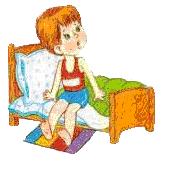 Это время нам знакомо, 
Это время для подъема. 
Поднимаемся - спешим, 
В детский сад скорей бежим. 
С нетерпением нас ждут, 
Вкусный завтрак подают.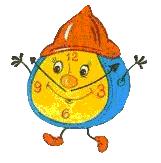 с 830 по 900Завтрак, подготовка к непосредственной образовательной деятельности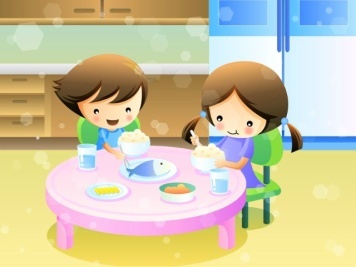 В расписании - еда.Завтракать пришла пора.После завтрака опятьБудет некогда скучать.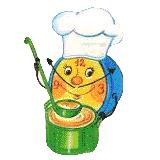 с 900 по 1050Непосредственная образовательная деятельность, второй завтрак, подготовка к прогулке, прогулка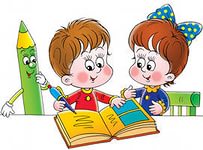 Это время- время книжки, 
Не спеша, оно идет. 
Учат песенки смешные, 
Рисуют рожицы кривые.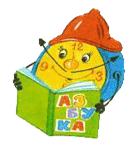 с  1050 по 1210Прогулка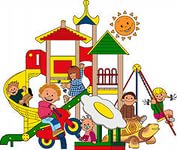 Поиграем в "догонялки",Поиграем в "прятки",Или просто посидимНа своей площадке.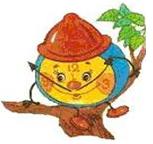 с 1210 по 1240Обед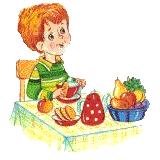 Это время для обеда, 
Значит, нам за стол пора. 
Прекращается беседа, 
Прекращается игра. 
Суп, и каша, и котлета, 
На тарелке ждут меня.с 1240 по 1520Дневной сон, гимнастика после сна, закаливающие процедуры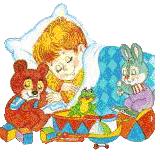 Это время тишины, 
Все мы знать его должны. 
Потому что в этот час, 
Снова ждут подушки нас. 
А на краешке подушки, спят любимые игрушки.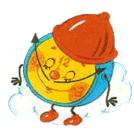 с 1520 по 1630Полдник, совместная деятельность воспитателя с детьми, игры, досуги, дополнительные образования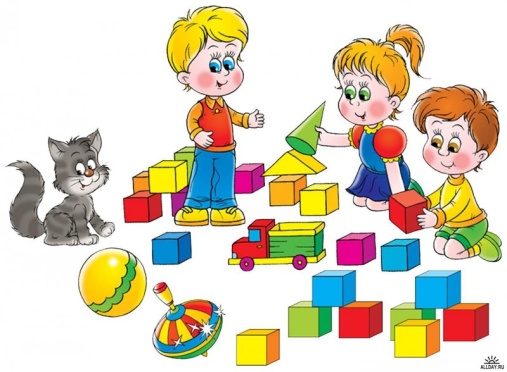 Это время простокваш, 
В это время полдник наш. 
После полдника опять, 
Будет некогда скучать - 
Как же весело играть...! 
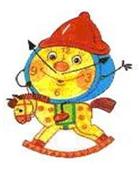    с 1630 по 1800Прогулка,  игры уход  детей домойМы  образовательную деятельность проведем 
и опять гулять пойдем. 
На качелях покачаемся, 
В салки вдоволь наиграемся..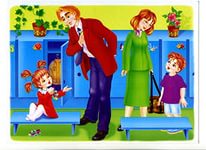 Время быстро пролетит, 
С работы мама к нам спешит. 
Мы не виделись весь день, 
Но теперь я снова с ней. 